PURPOSE OF THE REPORT  This report provides information to members on Licensing Activity, including applications received, enforcement checks and referrals to partner agenciesCORPORATE PRIORITIESThe report relates to the following corporate priorities:Projects relating to People in the Corporate Plan:RECOMMENDATIONS3.1 	That Members note the progress made by the Licensing Service for the month of September and October 20184.   BACKGROUND TO THE REPORTE+W4.1 	Monthly updates on service delivery have been a regular item on the General Licensing Committee Agenda and include in table format the activity carried out by the Licensing Service4.3 	Areas of particular note for this period are the submission of 2 Licensing Reviews, to be determined for Moss Lane Convenience and Sangham Balti in the next couple of weeks. Underage test purchasing relating to Gaming Machines, 7 premises tested, 7 failures, SRBC were the first Authority in Lancashire to conduct this type of testing which has led the Gambling Commission to work with other Lancashire Authorities where similar results have also played out. A full write up of the Commissions work with Local Authorities relating to the recent test purchasing will be in the January bulletin. Launch of the Award for Personal Licence holder’s course, initially uptake is slow but we are now offering the course on a monthly basis. The course is advertised through social media and with partner agencies.Pubwatch planning meeting was organised with National Pubwatch representatives in attendance to provide guidance and support in setting up a Borough wide Pubwatch. The meeting was well attended and well received, over 30 attendees expressed a commitment to moving the idea forward. A follow up planning meeting is scheduled for the 15th November to elect and Chair and vice Chair.Alcohol test purchasing was conducted with the police on the 25th October, the volunteer was on the younger end of the spectrum for the activity (14years old). 111 premises were tested and only 1 failed. Due to the age of the volunteer and the fact that almost every other premises passed this really highlighted bad practice at the relevant premises. An investigation is ongoing, therefore no further details can be provided at this stage.5. CONSULTATION CARRIED OUT AND OUTCOME OF CONSULTATION N/A6.  Financial implications6.1 	There are no direct financial implications arising from this report.  7.  LEGAL IMPLICATIONS7.1 	There are no direct legal implications arising from this report.8.  COMMENTS OF THE STATUTORY FINANCE OFFICER9.  COMMENTS OF THE MONITORING OFFICERThere are no legal implications identified.10. OTHER IMPLICATIONS: 11. APPENDICES Appendix A - Improvement Plan 2018/19REPORT TO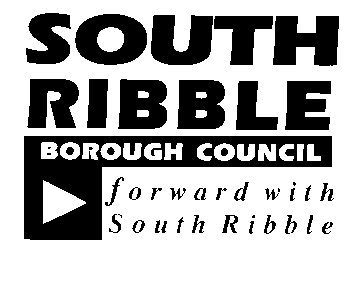 ONONGeneral Licensing Committee20 November 201820 November 2018TITLETITLEREPORT OFREPORT OFLicensing ActivityLicensing ActivityHead of Licensing Head of Licensing Is this report confidential?NoExcellence and Financial SustainabilityxHealth and WellbeingPlacePeople HR & Organisational Development ICT / TechnologyProperty & Asset ManagementRisk Equality & Diversity NoneNoneNoneWe must continue to improve further the quality of the service. We must do everything possible to protect the general public. A failure to continue to achieve high standards in our Licensing service could result in reputational damage.NoneReport Author:Telephone:Date:Mark Marshall01772 6254015 November 2018